	Genève, le 2 mars 2010Madame, Monsieur,1	Afin de renforcer son rôle dans l'environnement de plus en plus fragmenté de la normalisation, et à la demande des membres, l'AMNT-08, dans sa Résolution 68, a demandé au Directeur du TSB d'organiser des réunions de cadres supérieurs de l'industrie au niveau des directeurs techniques.2	La première réunion de ce type s'est tenue le 6 octobre 2009 au siège de l'UIT et a publié un communiqué demandant qu'il soit procédé, de toute urgence, à un examen pour apporter des précisions sur l'environnement actuel de la normalisation. Cet examen pourrait contribuer à cibler les ressources et la collaboration de façon à mieux répondre aux besoins des utilisateurs et à l'évolution du secteur, faciliter le lancement de nouveaux produits, services et applications, encourager l'adoption de solutions rentables et permettrait de faire face aux effets du changement climatique et aux besoins des pays en développement. Les documents de cette première réunion sont disponibles en ligne à l'adresse: http://www.itu.int/ITU-T/tsb-director/cto/. La deuxième réunion de ce type aura lieu en juin 2010.3	Il est essentiel d'étudier, lors de ces réunions, les besoins et les points de vue des pays en développement. A cette fin, et conformément à la Résolution 68, un questionnaire a été conçu en vue de connaître votre point de vue sur les besoins des pays en développement en matière de normalisation.4	J'ai donc l'honneur de vous inviter à participer à cette enquête et je vous serais reconnaissant de bien vouloir remplir le questionnaire reproduit dans l'Annexe 1 et de le renvoyer par fax (+41 22 730 5853) ou, de préférence, par courrier électronique à l'adresse suivante: tsbspd@itu.int au plus tard le 31 mars 2010.Les résultats de l'enquête nous aideront à transmettre les besoins des pays en développement à ces réunions.5	Pour de plus amples précisions au sujet du présent questionnaire, veuillez vous adresser, de préférence par courrier électronique, à M. Arthur Levin, à l'adresse suivante: arthur.levin@itu.int. Veuillez agréer, Madame, Monsieur, l'assurance de ma haute considération.Malcolm Johnson
Directeur du Bureau de la
normalisation des télécommunicationsAnnexe: 1ANNEX 1
(to TSB Circular 96)Questionnaire to developing countries on“High-level Industry Executive Meetings”Resolution 68
(Johannesburg, 2008)The purpose of this questionnaire is to identify the needs of developing countries with respect to ITU-T standardization priorities and subjects, which will be discussed at future meetings for high-level industry executives to be organized by the TSB Director, as required under WTSA Resolution 68 (Johannesburg, 2008).  The next such meeting will take place in June, 2010.You are kindly requested to return this Questionnaire completed by 31 March 2010 to the following address:Telecommunication Standardization Bureau/ITU
Place des Nations
CH-1211 Geneva 20
Fax: +41 22 730 5853
E-mail: tsbspd@itu.int Questions:Part 1:  ITU-T activities1.1	How familiar are you with the Recommendations (standards) published by the Telecommunication Standardization Sector of the International Telecommunication Union 
(ITU-T)? Please indicate your rating on a scale from 1 (no knowledge) to 5 (very familiar) as shown below:	1			2			3			4			5
1.2	In your experience, to what extent are existing ITU-T Recommendations relevant and useful in developing countries.  Please indicate your rating on a scale from 1 (not relevant or useful) to 5 (very relevant and useful) as shown below:	1			2			3			4			5
Please suggest any ways and means that you think would lead to increased usage or awareness of ITU-T Recommendations in developing countries:__________________________________________________________________________________________________________________________________________________________________________________________________________________________________________1.3	In your opinion, how well-represented is the telecommunications industry of your country in ITU-T work (e.g., in terms of Sector Members or Associates). Please indicate your rating on a scale from 1 (underrepresented) to 5 (very well-represented) as shown below:	1			2			3			4			5
Please list possible reasons for your opinion and suggest any ways and means that you think would lead to increased participation of your country in the work of ITU-T: __________________________________________________________________________________________________________________________________________________________________________________________________________________________________________1.4	In your opinion, how visible and well known is ITU-T and its work in the telecommunications industry of your country, for instance compared to other standards development organizations. Please indicate your rating on a scale from 1 (unknown) to 5 (very visible and well-known) as shown below: 	1			2			3			4			5
Please list possible reasons for your choice and suggest any measures that you think would lead to increased visibility and awareness of ITU-T and its work: __________________________________________________________________________________________________________________________________________________________________________________________________________________________________________1.5	Please list the features of ITU-T that you think are unique for ITU-T compared to other standards development organizations, forums and consortia: __________________________________________________________________________________________________________________________________________________________________________________________________________________________________________Part 2: Response to WTSA-08 Resolution 682.1	Are you familiar with the objectives of Resolution 68 "Implementation of Resolution 122 (Rev. Antalya, 2006) on the evolving role of the World Telecommunication Standardization Assembly” (Johannesburg, 2008)? (Yes or No)2.2	In Resolution 68, the World Telecommunication Standardization Assembly (Johannesburg, 2008) resolves that the Director of the Telecommunication Standardization Bureau shall organize meetings for high-level industry executives in order to assist in identifying and coordinating standardization priorities and subjects.Which are the most important topics that you would like to be considered at high-level industry executive meetings? Please provide up to five proposals:______________________________________________________________________________________________________________________________________________________________________________________________________________________________________________________________________________________________________________________________________________________________________________________________________2.3	Do you have any general proposals for mechanisms to attract high-level technology executive to participate in the meetings being organized?________________________________________________________________________________________________________________________________________________________________________________________________________________________________________________________________________________________________________________________ConclusionsWe would like to thank you for the time you spent in replying to the questionnaire. Your contribution is very much appreciated and will help us to improve and optimize our work at the service of the membership.Please add any additional comments or suggestions that you might have:__________________________________________________________________________________________________________________________________________________________________________________________________________________________________________Respondent name and contact details (optional)____________________________________________________________________________________________________________________________________________________________Thank you.______________Bureau de la normalisation
des télécommunications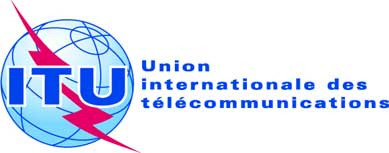 Réf:Circulaire TSB 96TSB/AL--	Aux Administrations des pays en développement qui sont des Etats Membres de l'Union--	Aux Membres du Secteur UIT-T des pays en développementTél.:
Fax:
E-mail:+41 22 730 6206
+41 22 730 5853
tsbspd@itu.int Copie:- 	Aux Associés de l'UIT-T;-	Au Directeur du Bureau de développement des télécommunications;-	Au Directeur du Bureau des RadiocommunicationsObjet:Questionnaire destiné aux pays en développement sur les "réunions de cadres supérieurs de l'industrie"Action:Prière de retourner le questionnaire le 31 mars 2010 au plus tard